CLAIM TO DEFRAY FUNERAL AND CEMETERY EXPENSES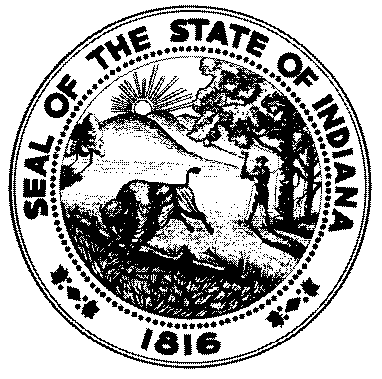 State Form 35937 (R6 / 4-22)Approved by State Board of Accounts, 2022Claimant must complete, sign and date form. Submit to Family and Social Services Administration (FSSA), Division of Family Resources (DFR), within ninety (90) days of date of death. Instructions on how to complete and submit form are on page 2.INSTRUCTIONS FOR COMPLETING AND SUBMITTING STATE FORM 35937SECTION 1 - RECIPIENT INFORMATION:Enter recipient's full name, Medicaid case number, and their date of birth. Enter recipient's last known residence; include county name.Enter the date of death, date claimant received the decedent's remains. If appropriate, the date of disposition / cremation or N/A.SECTION 2 – FUNERAL / CEMETERY EXPENSES:Claim Type Funeral – Enter final total expenses (do not subtract any monies from contributions, resources, or discounts received or expected to receive).Claim Type Cemetery – Enter final total expenses (do not subtract any monies from contributions, resources or discounts received or expected to receive from the State).SECTION 3 - CONTRIBUTIONS AND RESOURCES:Contributions – Enter total amount of monies received from family, friends, and estate resources (do not include discounts or amounts expected from the State).Each contributor's name and telephone number needs to be reported. Attach additional pages if space is needed.SECTION 4 - CLAIMANT AFFIRMATION STATEMENT:Enter Funeral Home / Cemetery name, Fax number and Telephone number. Address is not needed. Amount Claimed – Funeral: Enter the expected state assistance for funeral expenses.Amount Claimed – Cemetery: Enter the expected state assistance for cemetery expenses.Total expected state assistance: Add the totals for both funeral and cemetery expenses and enter that amount here. Fill in the total expected amount of State assistance on the line within the claimant Affirmation Statement.Funeral and / or Cemetery Provider signs form, include current Federal Tax Identification Number and enter date claim was signed.SECTION 5 - TO BE COMPLETED BY THE STATELeave blank; State completes this portion of the claim.IMPORTANT INFORMATION:Decedent qualification inquiries: Call 1-800-403-0864; Option #7.Report any additional monies received to Claimsinfo@fssa.in.gov within ninety (90) days of receipt. Additional monies received may result in a determination that the state overpaid and any overpayments will need to be reimbursed back to the State of Indiana.A W-9 form must be on file with the FSSA Accounts Payable Office or the claim will not be paid. Submit claims by either fax or e-mail to the Burial Assistance Office; see contact information below.More information can be found at www.in.gov/fssa/dfr/5277.htm.CONTACT INFORMATION:SECTION 1 - RECIPIENT INFORMATIONSECTION 1 - RECIPIENT INFORMATIONSECTION 1 - RECIPIENT INFORMATIONSECTION 1 - RECIPIENT INFORMATIONSECTION 1 - RECIPIENT INFORMATIONName of Recipient (last, first, middle)Name of Recipient (last, first, middle)Medicaid Case NumberMedicaid Case NumberDate of Birth (mm / dd / yyyy)Last Residence (number and street, city, state, and ZIP code)Last Residence (number and street, city, state, and ZIP code)Last Residence (number and street, city, state, and ZIP code)Last Residence (number and street, city, state, and ZIP code)CountyDate of Death (mm / dd / yyyy)Date Remains Received (mm / dd / yyyy)Date Remains Received (mm / dd / yyyy)Date of Burial (mm / dd / yyyy)Date of Burial (mm / dd / yyyy)SECTION 2 - FUNERAL / CEMETERY EXPENSESSECTION 2 - FUNERAL / CEMETERY EXPENSESSECTION 2 - FUNERAL / CEMETERY EXPENSESSECTION 2 - FUNERAL / CEMETERY EXPENSESSECTION 2 - FUNERAL / CEMETERY EXPENSESClaim Type - FuneralClaim Type - FuneralClaim Type - CemeteryClaim Type - CemeteryClaim Type - CemeteryTotal Expenses$     Total Expenses$     Total Expenses$     Total Expenses$     Total Expenses$     SECTION 3 - CONTRIBUTIONS AND RESOURCESSECTION 3 - CONTRIBUTIONS AND RESOURCESSECTION 3 - CONTRIBUTIONS AND RESOURCESSECTION 3 - CONTRIBUTIONS AND RESOURCESSECTION 3 - CONTRIBUTIONS AND RESOURCESClaim Type - FuneralClaim Type - FuneralClaim Type - CemeteryClaim Type - CemeteryClaim Type - CemeteryTotal Contributions$     Total Contributions$     Total Contributions$     Total Contributions$     Total Contributions$     Contributor Name(s)Contributor Name(s)Telephone Number(     )      Telephone Number(     )      Telephone Number(     )      SECTION 4 - CLAIMANT AFFIRMATION STATEMENTSECTION 4 - CLAIMANT AFFIRMATION STATEMENTSECTION 4 - CLAIMANT AFFIRMATION STATEMENTSECTION 4 - CLAIMANT AFFIRMATION STATEMENTSECTION 4 - CLAIMANT AFFIRMATION STATEMENTName of Funeral Home and/or CemeteryName of Funeral Home and/or CemeteryFax Number(     )      Fax Number(     )      Telephone Number(     )     Amount Claimed Funeral$     Amount Claimed Cemetery$     Amount Claimed Cemetery$     Total Requested State AssistanceTotal Requested State AssistancePursuant to the provisions of IC 5-11-10-1(e), I certify that the foregoing account is true and correct, that the amount requested     ($                                                   ) is legally due, after allowing all just credits, and that no part of the same has been paid.Pursuant to the provisions of IC 5-11-10-1(e), I certify that the foregoing account is true and correct, that the amount requested     ($                                                   ) is legally due, after allowing all just credits, and that no part of the same has been paid.Pursuant to the provisions of IC 5-11-10-1(e), I certify that the foregoing account is true and correct, that the amount requested     ($                                                   ) is legally due, after allowing all just credits, and that no part of the same has been paid.Pursuant to the provisions of IC 5-11-10-1(e), I certify that the foregoing account is true and correct, that the amount requested     ($                                                   ) is legally due, after allowing all just credits, and that no part of the same has been paid.Pursuant to the provisions of IC 5-11-10-1(e), I certify that the foregoing account is true and correct, that the amount requested     ($                                                   ) is legally due, after allowing all just credits, and that no part of the same has been paid.Signature of Funeral Home / Cemetery RepresentativeSignature of Funeral Home / Cemetery RepresentativeSignature of Funeral Home / Cemetery RepresentativeDate Signed (mm / dd / yyyy)Date Signed (mm / dd / yyyy)Printed NamePrinted NamePrinted NameFederal Tax Identification Number (EIN)Federal Tax Identification Number (EIN)SECTION 5 - TO BE COMPLETED BY THE STATESECTION 5 - TO BE COMPLETED BY THE STATESECTION 5 - TO BE COMPLETED BY THE STATESECTION 5 - TO BE COMPLETED BY THE STATESECTION 5 - TO BE COMPLETED BY THE STATESECTION 5 - TO BE COMPLETED BY THE STATEMedicaid Effective Date (mm / dd / yyyy)Medicaid Effective Date (mm / dd / yyyy)Medicaid Effective Date (mm / dd / yyyy)Medicaid Effective Date (mm / dd / yyyy)State Region NumberState Region NumberMedicaid Category MA A MA D MA B MASI MADW MA RI hereby certify that this claim covering funeral and cemetery expenses is in proper form; that the deceased recipient on whose behalf payment is to be made has been found eligible for such services under the provisions of IC 12-14-17, and that this claim in the amount of $                                                                                                               is being recommended for payment.I hereby certify that this claim covering funeral and cemetery expenses is in proper form; that the deceased recipient on whose behalf payment is to be made has been found eligible for such services under the provisions of IC 12-14-17, and that this claim in the amount of $                                                                                                               is being recommended for payment.I hereby certify that this claim covering funeral and cemetery expenses is in proper form; that the deceased recipient on whose behalf payment is to be made has been found eligible for such services under the provisions of IC 12-14-17, and that this claim in the amount of $                                                                                                               is being recommended for payment.I hereby certify that this claim covering funeral and cemetery expenses is in proper form; that the deceased recipient on whose behalf payment is to be made has been found eligible for such services under the provisions of IC 12-14-17, and that this claim in the amount of $                                                                                                               is being recommended for payment.I hereby certify that this claim covering funeral and cemetery expenses is in proper form; that the deceased recipient on whose behalf payment is to be made has been found eligible for such services under the provisions of IC 12-14-17, and that this claim in the amount of $                                                                                                               is being recommended for payment.I hereby certify that this claim covering funeral and cemetery expenses is in proper form; that the deceased recipient on whose behalf payment is to be made has been found eligible for such services under the provisions of IC 12-14-17, and that this claim in the amount of $                                                                                                               is being recommended for payment.Signature of DFR RepresentativeSignature of DFR RepresentativeSignature of DFR RepresentativeSignature of DFR RepresentativeSignature of DFR RepresentativeDate Signed (mm / dd / yyyy)